Appendix A) Current and Past United States Green Rooftop Policies and Programs Chicago, Illinois 2014: Green Permit ProgramExpedited building permit program Project which meet sustainability guidelines may qualify for a waiver of consultant codes of $25,000 2017: Sustainable Development Policy TIF funds available to multi-family housing project that meet 100 point system à Green roofs will earn 10 points if 50 to 100% of building net area is covered, and 20 points for 100% coverage More than 5 million square feet of green roofs have been installed due to this policy Denver, Colorado 2017: Green Building Ordinance Any new buildings or updates to building roofs over 25,000 sq ft must have a cool roof and comply with one other Green Building Requirement New York City, New York2011: Green Infrastructure Grant Program For private property owners, Roofs must be between 3500-20,000 square feet. At 1.5-1.99 inches of soil depth, projects receive $10/square foot; at 2-2.99 inches of soil depth projects receive $15/square foot; at 3-3.99 inches of soil depth, projects receive $25/square foot; and at 4+ inches of soil depth, projects receive $30/ square foot 2019: Green Factor for New Construction New and existing buildings undergoing major renovations in particular occupancy are required to cover 100% of available roof space with sustainable roofing, is green rooftopNew York, State2008, revised 2019 Green Roof Property Tax Abatement Program tax abatement of $5.23/square foot for the installation of a green roof, and in certain high need areas, as much as $15 per square foot. At least 50% of the roof must be covered with a vegetation layer Onandaga County, New York 2018: Green Improvement Fund Facility property owners are eligible for grants for the installation of green infrastructure for stormwater management, such as green roofs. Green roofs on high-priority sites can receive up to 30 cents/ gallon captured, medium-priority sites can receive up to 20 cents/gallon, and captured low-priority sites can receive up to 10 cents/gallon.Syracuse, New YorkGreen Improvement Fund Funds available to project using green infrastructure solutions. Almost $4 millions awarded towards 37 different projects so farPortland, Oregon 2018: EcoRoof Requirement New buildings with areas of 20,000 square feet or more must have an ecoroof that covers 100% of the budling area San Francisco, California 2017: Better Roofs Ordinance New non-residential buildings with an area larger than 2,000 square feet are required to have 15% of roof as solar panels or 30% of the roof as green roofsWashington, DC2017: Green Area RatioAll new buildings requiring a certificate of occupancy must meet the Green Area Ratio (GAR). The GAR can be meet by incorporating vegetated roofs. Green Roof Rebate Program Funding between $7 and $10 per square foot of green rooftop installations Milwaukee, Wisconsin 2019: Green Infrastructure Partnership Receive credit for storm water capture, an eligible method includes green rooftops Regional Green Roof Initiative $5 for each square food of approved green roofMontgomery  County, Maryland 2018: Raincapes Reward Rebate Program $9 per square foot rebate, up to $7,500 for residential buildings install green rooftop and up to $20,000 for institutional/commercial properties installing green rooftopPhiladelphia, PennsylvaniaGreen Roof Tax Credit A credit of up to 25% of all costs incurred to construct a green roof with a maximum of $100,000 per square feet Nashville, Tennessee 2016: Green Roof Rebate Program Property owners can receive a rebate of up to $10/square foot of green roof installed. The credit is applied over 5 years. The vegetation must cover 80% of the roof with hardy, drought resistant plants.(Source: Green Rooftops for a Healthy City, How Your Community Will Benefit From Adopting Green Roof Policy, https://static1.squarespace.com/static/58e3eecf2994ca997dd56381/t/59dfd5db268b96c5a9ea66b1/1507841543362/2015+PolicyBrochure-HowYourCommunityWillBenefitFromGreenRoofPolicy.pdf) B) Information presented in survey about GR Program  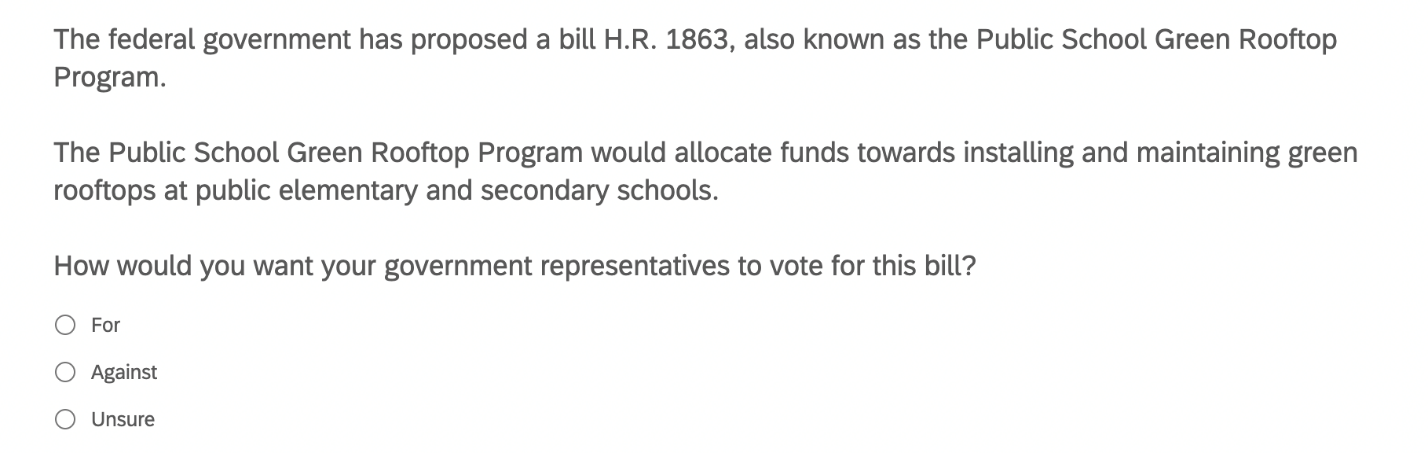 C) GR Program WTP question in survey 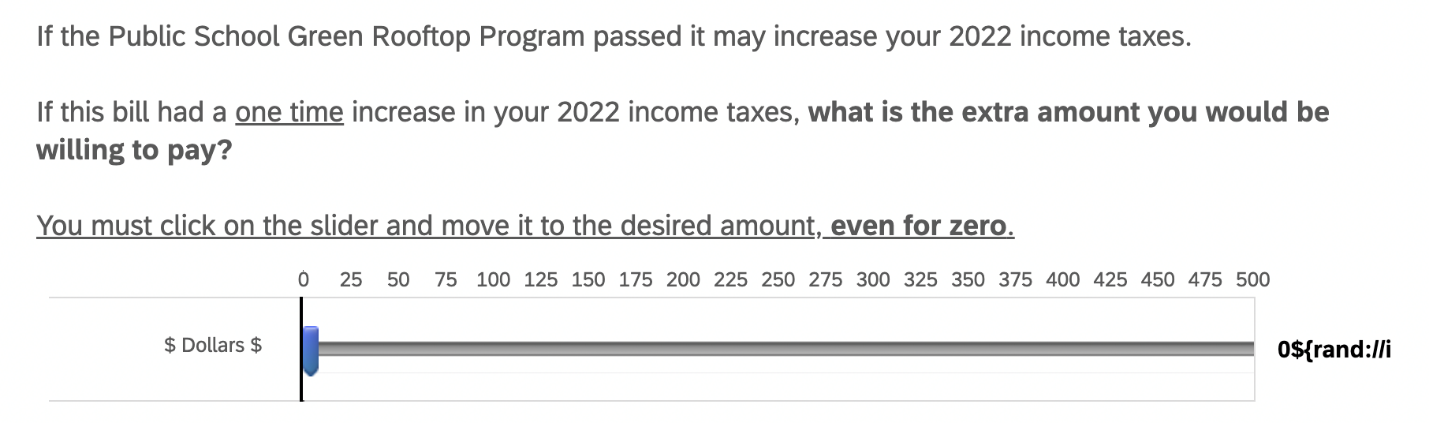 D) Green Rooftop Information Provided in Survey Please ReadA green rooftop is a layer of vegetation planted on top of flat roofs. Green rooftops can vary in size and usage, as seen in the images below.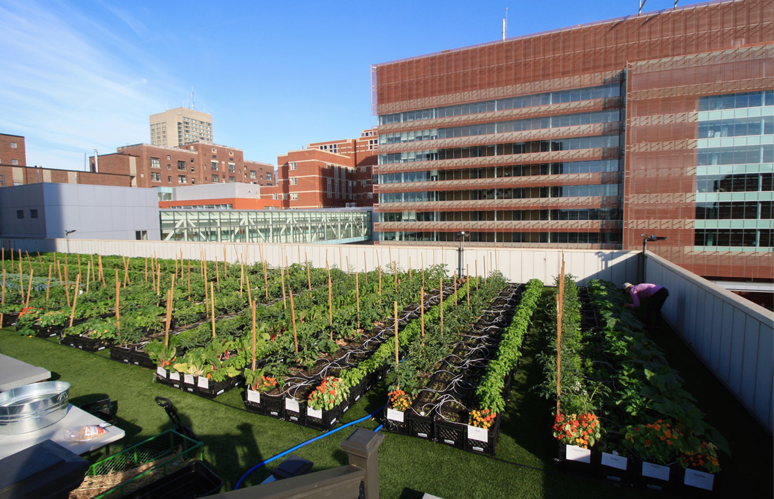 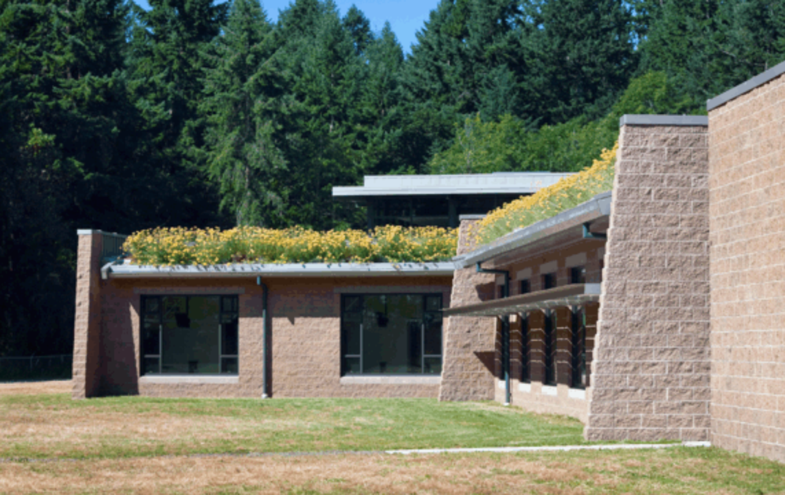 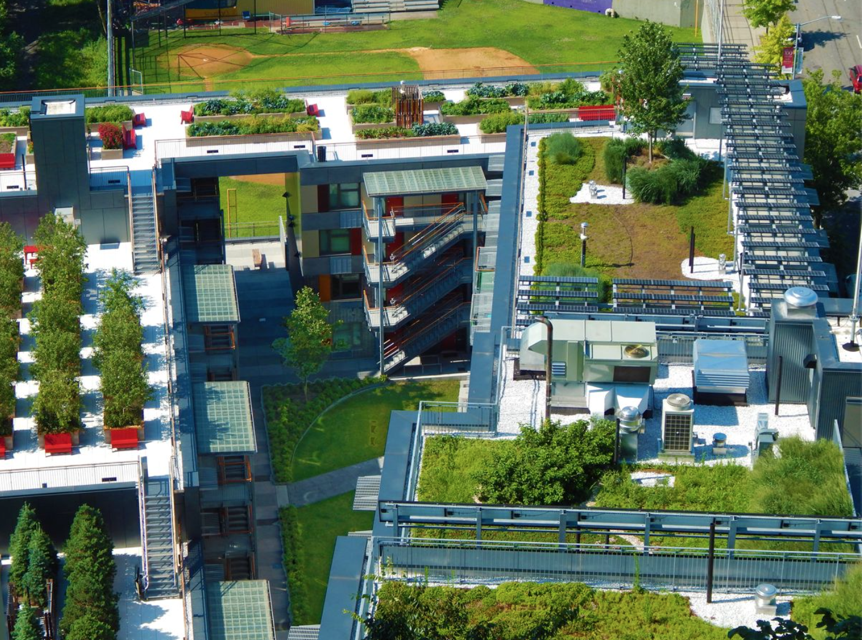 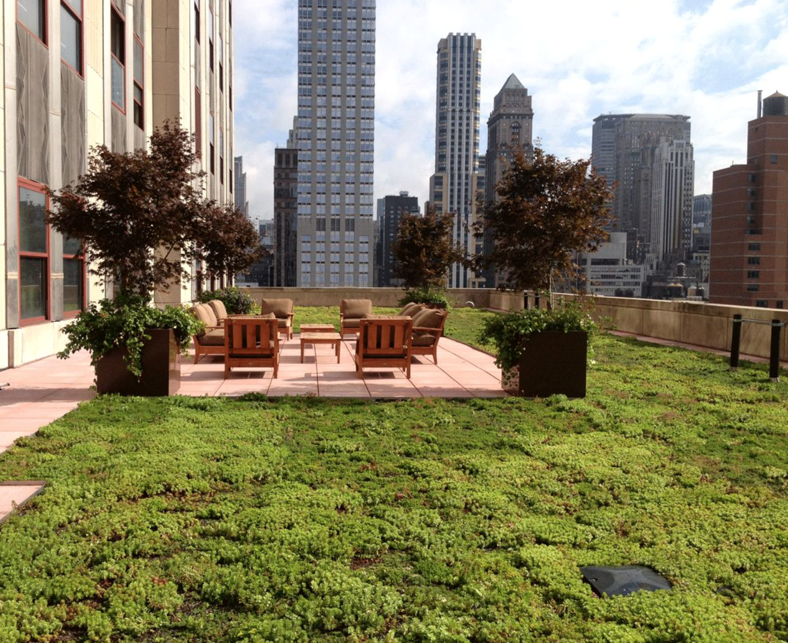 Please Read 
Green rooftops benefit building owners and the surrounding community members. Benefits vary with the type, size, and location of green rooftops. View the tables below to learn about some of the annual average benefits.
 
 Please Read
Green roofs have three drawbacks. E) Choice experiment hypothetical bill information F) Extended Results Regression Output For vegetation, the reference group was changed to grass and shrubs/bushes was included directly into the regression, results changed as expected. Compared to grass, shrubs/bushes and produce gardens were negative and significant, while flower gardens were negative and insignificant. When the reference group was altered for amenities from shaded area to small ponds, walking paths and benches remained positive and significant while shaded area was negative and insignificant. When the model of choice was altered to a GMNL, all variables’ coefficients and significance remained consistent, with small variations in magnitude, with the exception of solar 10, which became insignificant.  When controlling for heterogeneity differences among demographic groups, demographic controls for income, race, gender, and education were included directly in the regression (Appendix F, table 5). Income, gender, and education were found to be significant and negative, however when other controls were included such as political party affiliation and home ownership there were not significant differences amongst control variables (Appendix F, table 6). Table One Mix logit: Choice Experiment Main Model with Vegetation Reference Group ChangedTable Two Mix logit: Choice Experiment Main Model with Amenity Reference Group ChangedTable Three Mix logit: Choice Experiment Main Model with Vegetation and Amenity Reference Group ChangedTable Four Mix logit: Choice Experiment Main Model as Generalize Multinomial Logit ModelTable 5 Mix logit: Choice Experiment Main Model with Demographic Controls Table 6 Mixed logit: Choice Experiment Main model with Demographic, Political Party Affiliation, and Home ownership controls                        The following tables below explore how demographic characteristics impact habits around GRs and government support and WTP for the GR ProgramTable 7: Logistic regression Awareness of GRTable 8: Logistic regression Visitation Frequency to a GR 
Table 9: Linear regression WTP for GR Program Prior to Information Table 10: Linear regression WTP for GR Program After InformationTable 11: Logistic regression Vote on GR Program Prior to Information Table 12: Logistic regression Vote on GR Program After Information Building BenefitsCost SavingsReduced energy cost$0.23 per sq ftReduced storm water run off$2 to $30 per sq ftIncreased property values$12 to $60 per sq ftIncreased lifespan of roof$30 per sq ftCommunity BenefitsQuantified Benefits Air quality improvements  11 square feet of green roof could reduce the pollution
of one gasoline-powered car per year Reduced urban heat island effectReduction of 0.3°F–0.9°F in neighborhood temperatures.Increased access to healthy food2 lbs of fresh produce per sq foot (for intensive rooftops)Increased access to
recreational spaceCost savings of $0.50 to $1.30 per sq footHabitat creation $0.94 to $1.00 per sq foot Reduced infrastructure improvements costCost saving of $0.8 to $2.4 per sq foot Increased economic activity For every dollar spent on green roofs $0.75-0.85 goes towards local job creationDrawbacksCost IncurredIncreased installation costs$10 to $40 more per sq ftIncreased maintenance $0.06 to $1.25 per sq ftIncreased C02 and N02 emissions $0.50 to $2.00 per sq ftVariables   Coef. S.E. P - value  [95% Conf. Interval]No GR   -6.880    1.003    0.000   -8.846   -4.914Vegetation (Grass)Vegetation (Grass)Vegetation (Grass)Vegetation (Grass)Vegetation (Grass)Vegetation (Grass)Shrubs/Bushes    -0.422    0.096    0.000   -0.611   -0.233Produce gardens   -0.499    0.106    0.000   -0.706   -0.292Flowers gardens    -0.017    0.089    0.851   -0.192    0.158Amenities (Shaded Area) Amenities (Shaded Area) Amenities (Shaded Area) Amenities (Shaded Area) Amenities (Shaded Area) Amenities (Shaded Area) Ponds    -0.014    0.084    0.871   -0.178    0.151Walking paths     0.237    0.073    0.001    0.094    0.379Benches     0.458    0.109    0.000    0.245    0.672Solar (None) Solar (None) Solar (None) Solar (None) Solar (None) Solar (None) Solar 10     0.117    0.075    0.118   -0.030    0.263Solar 20     0.362    0.082    0.000    0.201    0.523Community Access (Open) Community Access (Open) Community Access (Open) Community Access (Open) Community Access (Open) Community Access (Open) Mix    -0.069    0.062    0.268   -0.190    0.053Limited    -0.263    0.078    0.001   -0.416   -0.110Price (log)   -7.618    0.743    0.000   -9.075   -6.161Notes: This table shows regression output when the vegetation reference group is changed from Shrubs/Bushes to Grass. All parameters are model as random parameters. All parameters are normally distributed except price is log-normally distributed. Attributes in the parenthesis are the reference category. All variables are dummy (0/1) except price is continuous. N = 8,472 , Log likelihood = -2325.62,  Chi-squared  =   86.13Notes: This table shows regression output when the vegetation reference group is changed from Shrubs/Bushes to Grass. All parameters are model as random parameters. All parameters are normally distributed except price is log-normally distributed. Attributes in the parenthesis are the reference category. All variables are dummy (0/1) except price is continuous. N = 8,472 , Log likelihood = -2325.62,  Chi-squared  =   86.13Notes: This table shows regression output when the vegetation reference group is changed from Shrubs/Bushes to Grass. All parameters are model as random parameters. All parameters are normally distributed except price is log-normally distributed. Attributes in the parenthesis are the reference category. All variables are dummy (0/1) except price is continuous. N = 8,472 , Log likelihood = -2325.62,  Chi-squared  =   86.13Notes: This table shows regression output when the vegetation reference group is changed from Shrubs/Bushes to Grass. All parameters are model as random parameters. All parameters are normally distributed except price is log-normally distributed. Attributes in the parenthesis are the reference category. All variables are dummy (0/1) except price is continuous. N = 8,472 , Log likelihood = -2325.62,  Chi-squared  =   86.13Notes: This table shows regression output when the vegetation reference group is changed from Shrubs/Bushes to Grass. All parameters are model as random parameters. All parameters are normally distributed except price is log-normally distributed. Attributes in the parenthesis are the reference category. All variables are dummy (0/1) except price is continuous. N = 8,472 , Log likelihood = -2325.62,  Chi-squared  =   86.13Notes: This table shows regression output when the vegetation reference group is changed from Shrubs/Bushes to Grass. All parameters are model as random parameters. All parameters are normally distributed except price is log-normally distributed. Attributes in the parenthesis are the reference category. All variables are dummy (0/1) except price is continuous. N = 8,472 , Log likelihood = -2325.62,  Chi-squared  =   86.13 Variables  Coef. S.E. P - value  [95%Conf. Interval]No GR   -8.559    1.755    0.000  -11.998   -5.120Vegetation (Shrubs/Bushes)Vegetation (Shrubs/Bushes)Vegetation (Shrubs/Bushes)Vegetation (Shrubs/Bushes)Vegetation (Shrubs/Bushes)Vegetation (Shrubs/Bushes)Grass     0.355    0.089    0.000    0.179    0.530Produce gardens   -0.100    0.088    0.252   -0.272    0.071Flower gardens     0.353    0.074    0.000    0.209    0.498Amenities (Ponds)Amenities (Ponds)Amenities (Ponds)Amenities (Ponds)Amenities (Ponds)Shade    -0.035    0.075    0.646   -0.183    0.113Walking paths     0.194    0.082    0.017    0.034    0.354Benches     0.408    0.104    0.000    0.204    0.612Solar (None) Solar (None) Solar (None) Solar (None) Solar (None) Solar 10     0.125    0.073    0.088   -0.019    0.268Solar 20     0.364    0.079    0.000    0.208    0.520Community Access (Open) Community Access (Open) Community Access (Open) Community Access (Open) Community Access (Open) Mix    -0.067    0.060    0.263   -0.185    0.051Limited    -0.241    0.076    0.002   -0.390   -0.092Price (Log)    -6.687    0.492    0.000   -7.651   -5.723Notes: This table shows regression output when the amenity reference group is changed from shaded area to ponds. All parameters are model as random parameters. All parameters are normally distributed except price is log-normally distributed. Attributes in the parenthesis are the reference category. All variables are dummy (0/1) except price is continuous. N = 8,472 , Log likelihood = -2326.99,  Chi-squared = 83.38Notes: This table shows regression output when the amenity reference group is changed from shaded area to ponds. All parameters are model as random parameters. All parameters are normally distributed except price is log-normally distributed. Attributes in the parenthesis are the reference category. All variables are dummy (0/1) except price is continuous. N = 8,472 , Log likelihood = -2326.99,  Chi-squared = 83.38Notes: This table shows regression output when the amenity reference group is changed from shaded area to ponds. All parameters are model as random parameters. All parameters are normally distributed except price is log-normally distributed. Attributes in the parenthesis are the reference category. All variables are dummy (0/1) except price is continuous. N = 8,472 , Log likelihood = -2326.99,  Chi-squared = 83.38Notes: This table shows regression output when the amenity reference group is changed from shaded area to ponds. All parameters are model as random parameters. All parameters are normally distributed except price is log-normally distributed. Attributes in the parenthesis are the reference category. All variables are dummy (0/1) except price is continuous. N = 8,472 , Log likelihood = -2326.99,  Chi-squared = 83.38Notes: This table shows regression output when the amenity reference group is changed from shaded area to ponds. All parameters are model as random parameters. All parameters are normally distributed except price is log-normally distributed. Attributes in the parenthesis are the reference category. All variables are dummy (0/1) except price is continuous. N = 8,472 , Log likelihood = -2326.99,  Chi-squared = 83.38Notes: This table shows regression output when the amenity reference group is changed from shaded area to ponds. All parameters are model as random parameters. All parameters are normally distributed except price is log-normally distributed. Attributes in the parenthesis are the reference category. All variables are dummy (0/1) except price is continuous. N = 8,472 , Log likelihood = -2326.99,  Chi-squared = 83.38 Variables  Coef. S.E.  P – value  [95%Conf. Interval]No GR   -6.919    1.347    0.000   -9.560   -4.278Vegetation (Grass) Vegetation (Grass) Vegetation (Grass) Vegetation (Grass) Vegetation (Grass) Vegetation (Grass) Bushes    -0.425    0.095    0.000   -0.611   -0.240Produce gardens    -0.496    0.103    0.000   -0.697   -0.295Flower gardens   -0.016    0.086    0.852   -0.185    0.153Amenities (Ponds) Amenities (Ponds) Amenities (Ponds) Amenities (Ponds) Amenities (Ponds) Amenities (Ponds) Shade    -0.038    0.077    0.622   -0.190    0.114Walking paths     0.187    0.083    0.024    0.025    0.349Benches     0.450    0.105    0.000    0.243    0.657Solar (None) Solar (None) Solar (None) Solar (None) Solar (None) Solar (None) Solar 10     0.101    0.073    0.166   -0.042    0.244Solar 20     0.340    0.080    0.000    0.182    0.497Community Access (Open) Community Access (Open) Community Access (Open) Community Access (Open) Community Access (Open) Community Access (Open) Mix    -0.065    0.061    0.287   -0.185    0.055Limited    -0.254    0.076    0.001   -0.403   -0.105Price (Log)    -7.831    0.766    0.000   -9.332   -6.329Notes: This table shows regression output when the amenity and vegetation reference group is changed from shaded area to ponds and from shrubs/bushes to grass respectfully. All parameters are model as random parameters. All parameters are normally distributed except price is log-normally distributed. Attributes in the parenthesis are the reference category. All variables are dummy (0/1) except price is continuous. N = 8,472 , Log likelihood = -2321.83,  Chi-squared = 93.70Notes: This table shows regression output when the amenity and vegetation reference group is changed from shaded area to ponds and from shrubs/bushes to grass respectfully. All parameters are model as random parameters. All parameters are normally distributed except price is log-normally distributed. Attributes in the parenthesis are the reference category. All variables are dummy (0/1) except price is continuous. N = 8,472 , Log likelihood = -2321.83,  Chi-squared = 93.70Notes: This table shows regression output when the amenity and vegetation reference group is changed from shaded area to ponds and from shrubs/bushes to grass respectfully. All parameters are model as random parameters. All parameters are normally distributed except price is log-normally distributed. Attributes in the parenthesis are the reference category. All variables are dummy (0/1) except price is continuous. N = 8,472 , Log likelihood = -2321.83,  Chi-squared = 93.70Notes: This table shows regression output when the amenity and vegetation reference group is changed from shaded area to ponds and from shrubs/bushes to grass respectfully. All parameters are model as random parameters. All parameters are normally distributed except price is log-normally distributed. Attributes in the parenthesis are the reference category. All variables are dummy (0/1) except price is continuous. N = 8,472 , Log likelihood = -2321.83,  Chi-squared = 93.70Notes: This table shows regression output when the amenity and vegetation reference group is changed from shaded area to ponds and from shrubs/bushes to grass respectfully. All parameters are model as random parameters. All parameters are normally distributed except price is log-normally distributed. Attributes in the parenthesis are the reference category. All variables are dummy (0/1) except price is continuous. N = 8,472 , Log likelihood = -2321.83,  Chi-squared = 93.70Notes: This table shows regression output when the amenity and vegetation reference group is changed from shaded area to ponds and from shrubs/bushes to grass respectfully. All parameters are model as random parameters. All parameters are normally distributed except price is log-normally distributed. Attributes in the parenthesis are the reference category. All variables are dummy (0/1) except price is continuous. N = 8,472 , Log likelihood = -2321.83,  Chi-squared = 93.70 Variables  Coef. S.E.  P – Value  [95%Conf. Interval]Price (Log)    -0.123    0.042    0.003   -0.204   -0.041Vegetation (Bushes/Shrubs) Vegetation (Bushes/Shrubs) Vegetation (Bushes/Shrubs) Vegetation (Bushes/Shrubs) Vegetation (Bushes/Shrubs) Vegetation (Bushes/Shrubs) Grass     0.400    0.088    0.000    0.227    0.573Produce gardens   -0.079    0.086    0.359   -0.248    0.090Flower gardens    0.335    0.073    0.000    0.191    0.479Amenities (Shaded Area) Amenities (Shaded Area) Amenities (Shaded Area) Amenities (Shaded Area) Amenities (Shaded Area) Amenities (Shaded Area) Ponds    -0.006    0.080    0.944   -0.163    0.152Walking paths     0.260    0.071    0.000    0.120    0.400Benches     0.451    0.102    0.000    0.250    0.651Solar (None) Solar (None) Solar (None) Solar (None) Solar (None) Solar (None) Solar 10     0.114    0.074    0.122   -0.030    0.259Solar 20     0.353    0.079    0.000    0.197    0.508Community Access (Open) Community Access (Open) Community Access (Open) Community Access (Open) Community Access (Open) Community Access (Open) Mix    -0.072    0.060    0.230   -0.189    0.046Limited    -0.198    0.074    0.007   -0.343   -0.053Notes: This table shows regression output. All parameters are model as random parameters. All parameters are normally distributed except price is log-normally distributed. Attributes in the parenthesis are the reference category. All variables are dummy (0/1) except price is continuous. N = 6,285 , Log likelihood = -2228.06,  Wald Chi-squared = 97.79Notes: This table shows regression output. All parameters are model as random parameters. All parameters are normally distributed except price is log-normally distributed. Attributes in the parenthesis are the reference category. All variables are dummy (0/1) except price is continuous. N = 6,285 , Log likelihood = -2228.06,  Wald Chi-squared = 97.79Notes: This table shows regression output. All parameters are model as random parameters. All parameters are normally distributed except price is log-normally distributed. Attributes in the parenthesis are the reference category. All variables are dummy (0/1) except price is continuous. N = 6,285 , Log likelihood = -2228.06,  Wald Chi-squared = 97.79Notes: This table shows regression output. All parameters are model as random parameters. All parameters are normally distributed except price is log-normally distributed. Attributes in the parenthesis are the reference category. All variables are dummy (0/1) except price is continuous. N = 6,285 , Log likelihood = -2228.06,  Wald Chi-squared = 97.79Notes: This table shows regression output. All parameters are model as random parameters. All parameters are normally distributed except price is log-normally distributed. Attributes in the parenthesis are the reference category. All variables are dummy (0/1) except price is continuous. N = 6,285 , Log likelihood = -2228.06,  Wald Chi-squared = 97.79Notes: This table shows regression output. All parameters are model as random parameters. All parameters are normally distributed except price is log-normally distributed. Attributes in the parenthesis are the reference category. All variables are dummy (0/1) except price is continuous. N = 6,285 , Log likelihood = -2228.06,  Wald Chi-squared = 97.79 Variables  Coef. S.E.  P – value  [95%Conf. Interval]No GR  -13.512    4.843    0.005  -23.004   -4.020Vegetation (Shrubs/Bushes) Vegetation (Shrubs/Bushes) Vegetation (Shrubs/Bushes) Vegetation (Shrubs/Bushes) Vegetation (Shrubs/Bushes) Vegetation (Shrubs/Bushes) Grass     0.525    0.111    0.000    0.308    0.742Produce gardens   -0.075    0.117    0.522   -0.304    0.154Flower gardens     0.458    0.092    0.000    0.278    0.639Amenities (Shaded Area) Amenities (Shaded Area) Amenities (Shaded Area) Amenities (Shaded Area) Amenities (Shaded Area) Amenities (Shaded Area) Ponds    -0.053    0.101    0.600   -0.250    0.145Walking Paths     0.168    0.091    0.065   -0.010    0.345Benches     0.559    0.134    0.000    0.296    0.821Solar (None) Solar (None) Solar (None) Solar (None) Solar (None) Solar (None) Solar 10     0.062    0.092    0.501   -0.118    0.242Solar 20     0.340    0.098    0.001    0.148    0.532Community Access (Open) Community Access (Open) Community Access (Open) Community Access (Open) Community Access (Open) Community Access (Open) Mix    -0.088    0.074    0.232   -0.233    0.056Limited    -0.375    0.098    0.000   -0.567   -0.184Demographics Demographics Demographics Demographics Demographics Demographics Low Income     -6.732    3.357    0.045  -13.312   -0.152Race    1.831    2.253    0.417   -2.586    6.247Gender   -3.653    1.517    0.016   -6.627   -0.680Bachelors   -3.439    1.708    0.044   -6.787   -0.090Price (Log)    -6.533    0.514    0.000   -7.540   -5.525All parameters are model as random parameters. All parameters are normally distributed except price is log-normally distributed. Attributes in the parenthesis are the reference category. All variables from the choice scenario are dummy (0/1) except price is continuous. Income low (1 = Below $49,000 and 0 = $50,000 or above), Gender (1 = Female, 0 = Male), Race (1 = White, 0 = Nonwhite), Bachelors (1 = Bachelor’s degree, 0 = High school, associates) N = 5,852 , Log likelihood = -1578.42,  Chi-squared  =  106.0All parameters are model as random parameters. All parameters are normally distributed except price is log-normally distributed. Attributes in the parenthesis are the reference category. All variables from the choice scenario are dummy (0/1) except price is continuous. Income low (1 = Below $49,000 and 0 = $50,000 or above), Gender (1 = Female, 0 = Male), Race (1 = White, 0 = Nonwhite), Bachelors (1 = Bachelor’s degree, 0 = High school, associates) N = 5,852 , Log likelihood = -1578.42,  Chi-squared  =  106.0All parameters are model as random parameters. All parameters are normally distributed except price is log-normally distributed. Attributes in the parenthesis are the reference category. All variables from the choice scenario are dummy (0/1) except price is continuous. Income low (1 = Below $49,000 and 0 = $50,000 or above), Gender (1 = Female, 0 = Male), Race (1 = White, 0 = Nonwhite), Bachelors (1 = Bachelor’s degree, 0 = High school, associates) N = 5,852 , Log likelihood = -1578.42,  Chi-squared  =  106.0All parameters are model as random parameters. All parameters are normally distributed except price is log-normally distributed. Attributes in the parenthesis are the reference category. All variables from the choice scenario are dummy (0/1) except price is continuous. Income low (1 = Below $49,000 and 0 = $50,000 or above), Gender (1 = Female, 0 = Male), Race (1 = White, 0 = Nonwhite), Bachelors (1 = Bachelor’s degree, 0 = High school, associates) N = 5,852 , Log likelihood = -1578.42,  Chi-squared  =  106.0All parameters are model as random parameters. All parameters are normally distributed except price is log-normally distributed. Attributes in the parenthesis are the reference category. All variables from the choice scenario are dummy (0/1) except price is continuous. Income low (1 = Below $49,000 and 0 = $50,000 or above), Gender (1 = Female, 0 = Male), Race (1 = White, 0 = Nonwhite), Bachelors (1 = Bachelor’s degree, 0 = High school, associates) N = 5,852 , Log likelihood = -1578.42,  Chi-squared  =  106.0All parameters are model as random parameters. All parameters are normally distributed except price is log-normally distributed. Attributes in the parenthesis are the reference category. All variables from the choice scenario are dummy (0/1) except price is continuous. Income low (1 = Below $49,000 and 0 = $50,000 or above), Gender (1 = Female, 0 = Male), Race (1 = White, 0 = Nonwhite), Bachelors (1 = Bachelor’s degree, 0 = High school, associates) N = 5,852 , Log likelihood = -1578.42,  Chi-squared  =  106.0 Variables  Coef. S.E. P- value  [95%Conf. Interval]No GR  -14.853   10.283    0.149  -35.008    5.302Vegetation (Shrubs/Bushes)Vegetation (Shrubs/Bushes)Vegetation (Shrubs/Bushes)Vegetation (Shrubs/Bushes)Vegetation (Shrubs/Bushes)Vegetation (Shrubs/Bushes)Grass     0.536    0.118    0.000    0.306    0.767Produce gardens   -0.059    0.122    0.631   -0.297    0.180Flower gardens     0.454    0.098    0.000    0.263    0.645Amenities (Shaded Area) Amenities (Shaded Area) Amenities (Shaded Area) Amenities (Shaded Area) Amenities (Shaded Area) Amenities (Shaded Area) ponds    -0.066    0.107    0.536   -0.276    0.143Walking paths     0.199    0.093    0.033    0.016    0.382Benches     0.551    0.140    0.000    0.277    0.825Solar (None)Solar (None)Solar (None)Solar (None)Solar (None)Solar (None)Solar 10     0.052    0.095    0.582   -0.134    0.239Solar 20     0.350    0.104    0.001    0.147    0.553Community Access (Open) Community Access (Open) Community Access (Open) Community Access (Open) Community Access (Open) Community Access (Open) Mix    -0.118    0.078    0.128   -0.270    0.034Limited    -0.372    0.100    0.000   -0.568   -0.175Demographics Demographics Demographics Demographics Demographics Demographics Low Income    -1.048    1.784    0.557   -4.545    2.449Race   -2.387    1.687    0.157   -5.694    0.919Gender   -2.038    1.453    0.161   -4.887    0.810Bachelors    0.555    2.099    0.791   -3.558    4.668Republican    6.421   11.591    0.580  -16.298   29.139Democrat    8.421   10.947    0.442  -13.034   29.877Home Owners    -1.460    1.565    0.351   -4.528    1.608Price (Log)   -6.820    0.849    0.000   -8.484   -5.156All parameters are model as random parameters. All parameters are normally distributed except price is log-normally distributed. Attributes in the parenthesis are the reference category. All variables from the choice scenario are dummy (0/1) except price is continuous. Income low (1 = Below $49,000 and 0 = $50,000 or above), Gender (1 = Female, 0 = Male), Race (1 = White, 0 = Nonwhite), Bachelors (1 = Bachelor’s degree, 0 = High school, associates) Democratic/Republican (Binary variables with Independent as the reference group), Homeowner (1 = Homeowner, 0 = Rent home, rent apartment, own apartment) N = 5,676 , Log likelihood = -1525.61,  Chi-squared  =  96.78All parameters are model as random parameters. All parameters are normally distributed except price is log-normally distributed. Attributes in the parenthesis are the reference category. All variables from the choice scenario are dummy (0/1) except price is continuous. Income low (1 = Below $49,000 and 0 = $50,000 or above), Gender (1 = Female, 0 = Male), Race (1 = White, 0 = Nonwhite), Bachelors (1 = Bachelor’s degree, 0 = High school, associates) Democratic/Republican (Binary variables with Independent as the reference group), Homeowner (1 = Homeowner, 0 = Rent home, rent apartment, own apartment) N = 5,676 , Log likelihood = -1525.61,  Chi-squared  =  96.78All parameters are model as random parameters. All parameters are normally distributed except price is log-normally distributed. Attributes in the parenthesis are the reference category. All variables from the choice scenario are dummy (0/1) except price is continuous. Income low (1 = Below $49,000 and 0 = $50,000 or above), Gender (1 = Female, 0 = Male), Race (1 = White, 0 = Nonwhite), Bachelors (1 = Bachelor’s degree, 0 = High school, associates) Democratic/Republican (Binary variables with Independent as the reference group), Homeowner (1 = Homeowner, 0 = Rent home, rent apartment, own apartment) N = 5,676 , Log likelihood = -1525.61,  Chi-squared  =  96.78All parameters are model as random parameters. All parameters are normally distributed except price is log-normally distributed. Attributes in the parenthesis are the reference category. All variables from the choice scenario are dummy (0/1) except price is continuous. Income low (1 = Below $49,000 and 0 = $50,000 or above), Gender (1 = Female, 0 = Male), Race (1 = White, 0 = Nonwhite), Bachelors (1 = Bachelor’s degree, 0 = High school, associates) Democratic/Republican (Binary variables with Independent as the reference group), Homeowner (1 = Homeowner, 0 = Rent home, rent apartment, own apartment) N = 5,676 , Log likelihood = -1525.61,  Chi-squared  =  96.78All parameters are model as random parameters. All parameters are normally distributed except price is log-normally distributed. Attributes in the parenthesis are the reference category. All variables from the choice scenario are dummy (0/1) except price is continuous. Income low (1 = Below $49,000 and 0 = $50,000 or above), Gender (1 = Female, 0 = Male), Race (1 = White, 0 = Nonwhite), Bachelors (1 = Bachelor’s degree, 0 = High school, associates) Democratic/Republican (Binary variables with Independent as the reference group), Homeowner (1 = Homeowner, 0 = Rent home, rent apartment, own apartment) N = 5,676 , Log likelihood = -1525.61,  Chi-squared  =  96.78All parameters are model as random parameters. All parameters are normally distributed except price is log-normally distributed. Attributes in the parenthesis are the reference category. All variables from the choice scenario are dummy (0/1) except price is continuous. Income low (1 = Below $49,000 and 0 = $50,000 or above), Gender (1 = Female, 0 = Male), Race (1 = White, 0 = Nonwhite), Bachelors (1 = Bachelor’s degree, 0 = High school, associates) Democratic/Republican (Binary variables with Independent as the reference group), Homeowner (1 = Homeowner, 0 = Rent home, rent apartment, own apartment) N = 5,676 , Log likelihood = -1525.61,  Chi-squared  =  96.78Aware of GR Coef. Coef. S.E. p-value [95% Conf Interval] Interval] SigRace.427.427.453.345-.461.3141.314Income Low-.074-.074.249.766-.563.414.414Gender.085.085.243.726-.391.562.562Married-.728-.728.365.046-1.444-.013-.013**Bachelors-.288-.288.442.514-1.154.577.577Democrat.167.167.395.672-.607.942.942Republican.304.304.434.484-.5461.1541.154Urban.689.689.276.012.1491.231.23**Homeowner.547.547.273.045.0111.0821.082**West.264.264.3.379-.324.851.851Northeast-.119-.119.406.769-.916.677.677Midwest.222.222.334.506-.433.878.878Greenspace Freq.179.179.259.491-.33.687.687Constant-.687-.687.647.288-1.954.58.58Mean dependent varMean dependent var0.5150.515SD dependent var SD dependent var SD dependent var 0.5010.501Pseudo r-squared Pseudo r-squared 0.0460.046Number of obs  Number of obs  Number of obs  305.000305.000Chi-square  Chi-square  19.43019.430Prob > chi2 Prob > chi2 Prob > chi2 0.1100.110Akaike crit. (AIC)Akaike crit. (AIC)431.124431.124Bayesian crit. (BIC)Bayesian crit. (BIC)Bayesian crit. (BIC)483.208483.208Notes: Significance indicated by, *** p<.01, ** p<.05, * p<.1 Aware (1 = Yes, 0 = No or Unsure) Income low (1 = Below $49,000 and 0 = $50,000 or above), Gender (1 = Female, 0 = Male) Race (1 = White, 0 = Nonwhite), Urban (1 = Urban, 0 = Rural or Suburban) Homeowner (1 = Homeowner, 0 = Rent home, rent apartment, own apartment) Married (1 = Married, 0 = Single, widowed, divorced) Greenspace Freq (1 = visits green space weekly, 0 = visits green space less than weekly) Bachelors (1 = Bachelor’s degree, 0 = High school, associates) Democratic/Republican (Binary variables with independent as the reference group) West/Northeast/Midwest (Binary variable with South as the reference group) Notes: Significance indicated by, *** p<.01, ** p<.05, * p<.1 Aware (1 = Yes, 0 = No or Unsure) Income low (1 = Below $49,000 and 0 = $50,000 or above), Gender (1 = Female, 0 = Male) Race (1 = White, 0 = Nonwhite), Urban (1 = Urban, 0 = Rural or Suburban) Homeowner (1 = Homeowner, 0 = Rent home, rent apartment, own apartment) Married (1 = Married, 0 = Single, widowed, divorced) Greenspace Freq (1 = visits green space weekly, 0 = visits green space less than weekly) Bachelors (1 = Bachelor’s degree, 0 = High school, associates) Democratic/Republican (Binary variables with independent as the reference group) West/Northeast/Midwest (Binary variable with South as the reference group) Notes: Significance indicated by, *** p<.01, ** p<.05, * p<.1 Aware (1 = Yes, 0 = No or Unsure) Income low (1 = Below $49,000 and 0 = $50,000 or above), Gender (1 = Female, 0 = Male) Race (1 = White, 0 = Nonwhite), Urban (1 = Urban, 0 = Rural or Suburban) Homeowner (1 = Homeowner, 0 = Rent home, rent apartment, own apartment) Married (1 = Married, 0 = Single, widowed, divorced) Greenspace Freq (1 = visits green space weekly, 0 = visits green space less than weekly) Bachelors (1 = Bachelor’s degree, 0 = High school, associates) Democratic/Republican (Binary variables with independent as the reference group) West/Northeast/Midwest (Binary variable with South as the reference group) Notes: Significance indicated by, *** p<.01, ** p<.05, * p<.1 Aware (1 = Yes, 0 = No or Unsure) Income low (1 = Below $49,000 and 0 = $50,000 or above), Gender (1 = Female, 0 = Male) Race (1 = White, 0 = Nonwhite), Urban (1 = Urban, 0 = Rural or Suburban) Homeowner (1 = Homeowner, 0 = Rent home, rent apartment, own apartment) Married (1 = Married, 0 = Single, widowed, divorced) Greenspace Freq (1 = visits green space weekly, 0 = visits green space less than weekly) Bachelors (1 = Bachelor’s degree, 0 = High school, associates) Democratic/Republican (Binary variables with independent as the reference group) West/Northeast/Midwest (Binary variable with South as the reference group) Notes: Significance indicated by, *** p<.01, ** p<.05, * p<.1 Aware (1 = Yes, 0 = No or Unsure) Income low (1 = Below $49,000 and 0 = $50,000 or above), Gender (1 = Female, 0 = Male) Race (1 = White, 0 = Nonwhite), Urban (1 = Urban, 0 = Rural or Suburban) Homeowner (1 = Homeowner, 0 = Rent home, rent apartment, own apartment) Married (1 = Married, 0 = Single, widowed, divorced) Greenspace Freq (1 = visits green space weekly, 0 = visits green space less than weekly) Bachelors (1 = Bachelor’s degree, 0 = High school, associates) Democratic/Republican (Binary variables with independent as the reference group) West/Northeast/Midwest (Binary variable with South as the reference group) Notes: Significance indicated by, *** p<.01, ** p<.05, * p<.1 Aware (1 = Yes, 0 = No or Unsure) Income low (1 = Below $49,000 and 0 = $50,000 or above), Gender (1 = Female, 0 = Male) Race (1 = White, 0 = Nonwhite), Urban (1 = Urban, 0 = Rural or Suburban) Homeowner (1 = Homeowner, 0 = Rent home, rent apartment, own apartment) Married (1 = Married, 0 = Single, widowed, divorced) Greenspace Freq (1 = visits green space weekly, 0 = visits green space less than weekly) Bachelors (1 = Bachelor’s degree, 0 = High school, associates) Democratic/Republican (Binary variables with independent as the reference group) West/Northeast/Midwest (Binary variable with South as the reference group) Notes: Significance indicated by, *** p<.01, ** p<.05, * p<.1 Aware (1 = Yes, 0 = No or Unsure) Income low (1 = Below $49,000 and 0 = $50,000 or above), Gender (1 = Female, 0 = Male) Race (1 = White, 0 = Nonwhite), Urban (1 = Urban, 0 = Rural or Suburban) Homeowner (1 = Homeowner, 0 = Rent home, rent apartment, own apartment) Married (1 = Married, 0 = Single, widowed, divorced) Greenspace Freq (1 = visits green space weekly, 0 = visits green space less than weekly) Bachelors (1 = Bachelor’s degree, 0 = High school, associates) Democratic/Republican (Binary variables with independent as the reference group) West/Northeast/Midwest (Binary variable with South as the reference group) Notes: Significance indicated by, *** p<.01, ** p<.05, * p<.1 Aware (1 = Yes, 0 = No or Unsure) Income low (1 = Below $49,000 and 0 = $50,000 or above), Gender (1 = Female, 0 = Male) Race (1 = White, 0 = Nonwhite), Urban (1 = Urban, 0 = Rural or Suburban) Homeowner (1 = Homeowner, 0 = Rent home, rent apartment, own apartment) Married (1 = Married, 0 = Single, widowed, divorced) Greenspace Freq (1 = visits green space weekly, 0 = visits green space less than weekly) Bachelors (1 = Bachelor’s degree, 0 = High school, associates) Democratic/Republican (Binary variables with independent as the reference group) West/Northeast/Midwest (Binary variable with South as the reference group) Notes: Significance indicated by, *** p<.01, ** p<.05, * p<.1 Aware (1 = Yes, 0 = No or Unsure) Income low (1 = Below $49,000 and 0 = $50,000 or above), Gender (1 = Female, 0 = Male) Race (1 = White, 0 = Nonwhite), Urban (1 = Urban, 0 = Rural or Suburban) Homeowner (1 = Homeowner, 0 = Rent home, rent apartment, own apartment) Married (1 = Married, 0 = Single, widowed, divorced) Greenspace Freq (1 = visits green space weekly, 0 = visits green space less than weekly) Bachelors (1 = Bachelor’s degree, 0 = High school, associates) Democratic/Republican (Binary variables with independent as the reference group) West/Northeast/Midwest (Binary variable with South as the reference group)  Visiting Freq GR Coef. Coef. S.E. p-value p-value [95% ConfInterval]Interval]SigRace-.338-.3381.301.795.795-2.8882.2122.212Income Low.194.194.5.697.697-.7851.1741.174Gender.314.314.46.495.495-.5871.2161.216Married.656.656.745.379.379-.8052.1162.116Bachelors1.7661.7661.165.13.13-.5174.0484.048Democrat.978.978.789.215.215-.5692.5252.525Republican2.012.01.864.02.02.3163.7043.704**Urban1.5351.535.517.003.003.5222.5482.548***Homeowner.207.207.555.709.709-.8811.2961.296West.367.367.588.533.533-.7851.5181.518Northeast-.612-.612.783.435.435-2.146.923.923Midwest.099.099.618.873.873-1.1121.311.31Greenspace Freq1.2231.223.48.011.011.2832.1632.163**Constant-4.664-4.6642.239.037.037-9.052-.276-.276**Mean dependent varMean dependent var0.6980.6980.698SD dependent var SD dependent var SD dependent var 0.4610.461Pseudo r-squared Pseudo r-squared 0.1950.1950.195Number of obs  Number of obs  Number of obs  129.000129.000Chi-square  Chi-square  30.87530.87530.875Prob > chi2 Prob > chi2 Prob > chi2 0.0040.004Akaike crit. (AIC)Akaike crit. (AIC)155.233155.233155.233Bayesian crit. (BIC)Bayesian crit. (BIC)Bayesian crit. (BIC)195.270195.270Notes: Significance indicated by, *** p<.01, ** p<.05, * p<.1 Visiting Freq GR, is the frequency the respondent reported visiting a GR (1 = Weekly or Biweekly, 0 = Less than biweekly, once a month, every few months, once a year, and once) Income low (1 = Below $49,000 and 0 = $50,000 or above), Gender (1 = Female, 0 = Male) Race (1 = White, 0 = Nonwhite), Urban (1 = Urban, 0 = Rural or Suburban) Homeowner (1 = Homeowner, 0 = Rent home, rent apartment, own apartment) Married (1 = Married, 0 = Single, widowed, divorced) Greenspace Freq (1 = visits green space weekly, 0 = visits green space less than weekly) Bachelors (1 = Bachelor’s degree, 0 = High school, associates) Democratic/Republican (Binary variables with independent as the reference group) West/Northeast/Midwest (Binary variable with South as the reference group)Notes: Significance indicated by, *** p<.01, ** p<.05, * p<.1 Visiting Freq GR, is the frequency the respondent reported visiting a GR (1 = Weekly or Biweekly, 0 = Less than biweekly, once a month, every few months, once a year, and once) Income low (1 = Below $49,000 and 0 = $50,000 or above), Gender (1 = Female, 0 = Male) Race (1 = White, 0 = Nonwhite), Urban (1 = Urban, 0 = Rural or Suburban) Homeowner (1 = Homeowner, 0 = Rent home, rent apartment, own apartment) Married (1 = Married, 0 = Single, widowed, divorced) Greenspace Freq (1 = visits green space weekly, 0 = visits green space less than weekly) Bachelors (1 = Bachelor’s degree, 0 = High school, associates) Democratic/Republican (Binary variables with independent as the reference group) West/Northeast/Midwest (Binary variable with South as the reference group)Notes: Significance indicated by, *** p<.01, ** p<.05, * p<.1 Visiting Freq GR, is the frequency the respondent reported visiting a GR (1 = Weekly or Biweekly, 0 = Less than biweekly, once a month, every few months, once a year, and once) Income low (1 = Below $49,000 and 0 = $50,000 or above), Gender (1 = Female, 0 = Male) Race (1 = White, 0 = Nonwhite), Urban (1 = Urban, 0 = Rural or Suburban) Homeowner (1 = Homeowner, 0 = Rent home, rent apartment, own apartment) Married (1 = Married, 0 = Single, widowed, divorced) Greenspace Freq (1 = visits green space weekly, 0 = visits green space less than weekly) Bachelors (1 = Bachelor’s degree, 0 = High school, associates) Democratic/Republican (Binary variables with independent as the reference group) West/Northeast/Midwest (Binary variable with South as the reference group)Notes: Significance indicated by, *** p<.01, ** p<.05, * p<.1 Visiting Freq GR, is the frequency the respondent reported visiting a GR (1 = Weekly or Biweekly, 0 = Less than biweekly, once a month, every few months, once a year, and once) Income low (1 = Below $49,000 and 0 = $50,000 or above), Gender (1 = Female, 0 = Male) Race (1 = White, 0 = Nonwhite), Urban (1 = Urban, 0 = Rural or Suburban) Homeowner (1 = Homeowner, 0 = Rent home, rent apartment, own apartment) Married (1 = Married, 0 = Single, widowed, divorced) Greenspace Freq (1 = visits green space weekly, 0 = visits green space less than weekly) Bachelors (1 = Bachelor’s degree, 0 = High school, associates) Democratic/Republican (Binary variables with independent as the reference group) West/Northeast/Midwest (Binary variable with South as the reference group)Notes: Significance indicated by, *** p<.01, ** p<.05, * p<.1 Visiting Freq GR, is the frequency the respondent reported visiting a GR (1 = Weekly or Biweekly, 0 = Less than biweekly, once a month, every few months, once a year, and once) Income low (1 = Below $49,000 and 0 = $50,000 or above), Gender (1 = Female, 0 = Male) Race (1 = White, 0 = Nonwhite), Urban (1 = Urban, 0 = Rural or Suburban) Homeowner (1 = Homeowner, 0 = Rent home, rent apartment, own apartment) Married (1 = Married, 0 = Single, widowed, divorced) Greenspace Freq (1 = visits green space weekly, 0 = visits green space less than weekly) Bachelors (1 = Bachelor’s degree, 0 = High school, associates) Democratic/Republican (Binary variables with independent as the reference group) West/Northeast/Midwest (Binary variable with South as the reference group)Notes: Significance indicated by, *** p<.01, ** p<.05, * p<.1 Visiting Freq GR, is the frequency the respondent reported visiting a GR (1 = Weekly or Biweekly, 0 = Less than biweekly, once a month, every few months, once a year, and once) Income low (1 = Below $49,000 and 0 = $50,000 or above), Gender (1 = Female, 0 = Male) Race (1 = White, 0 = Nonwhite), Urban (1 = Urban, 0 = Rural or Suburban) Homeowner (1 = Homeowner, 0 = Rent home, rent apartment, own apartment) Married (1 = Married, 0 = Single, widowed, divorced) Greenspace Freq (1 = visits green space weekly, 0 = visits green space less than weekly) Bachelors (1 = Bachelor’s degree, 0 = High school, associates) Democratic/Republican (Binary variables with independent as the reference group) West/Northeast/Midwest (Binary variable with South as the reference group)Notes: Significance indicated by, *** p<.01, ** p<.05, * p<.1 Visiting Freq GR, is the frequency the respondent reported visiting a GR (1 = Weekly or Biweekly, 0 = Less than biweekly, once a month, every few months, once a year, and once) Income low (1 = Below $49,000 and 0 = $50,000 or above), Gender (1 = Female, 0 = Male) Race (1 = White, 0 = Nonwhite), Urban (1 = Urban, 0 = Rural or Suburban) Homeowner (1 = Homeowner, 0 = Rent home, rent apartment, own apartment) Married (1 = Married, 0 = Single, widowed, divorced) Greenspace Freq (1 = visits green space weekly, 0 = visits green space less than weekly) Bachelors (1 = Bachelor’s degree, 0 = High school, associates) Democratic/Republican (Binary variables with independent as the reference group) West/Northeast/Midwest (Binary variable with South as the reference group)Notes: Significance indicated by, *** p<.01, ** p<.05, * p<.1 Visiting Freq GR, is the frequency the respondent reported visiting a GR (1 = Weekly or Biweekly, 0 = Less than biweekly, once a month, every few months, once a year, and once) Income low (1 = Below $49,000 and 0 = $50,000 or above), Gender (1 = Female, 0 = Male) Race (1 = White, 0 = Nonwhite), Urban (1 = Urban, 0 = Rural or Suburban) Homeowner (1 = Homeowner, 0 = Rent home, rent apartment, own apartment) Married (1 = Married, 0 = Single, widowed, divorced) Greenspace Freq (1 = visits green space weekly, 0 = visits green space less than weekly) Bachelors (1 = Bachelor’s degree, 0 = High school, associates) Democratic/Republican (Binary variables with independent as the reference group) West/Northeast/Midwest (Binary variable with South as the reference group)Notes: Significance indicated by, *** p<.01, ** p<.05, * p<.1 Visiting Freq GR, is the frequency the respondent reported visiting a GR (1 = Weekly or Biweekly, 0 = Less than biweekly, once a month, every few months, once a year, and once) Income low (1 = Below $49,000 and 0 = $50,000 or above), Gender (1 = Female, 0 = Male) Race (1 = White, 0 = Nonwhite), Urban (1 = Urban, 0 = Rural or Suburban) Homeowner (1 = Homeowner, 0 = Rent home, rent apartment, own apartment) Married (1 = Married, 0 = Single, widowed, divorced) Greenspace Freq (1 = visits green space weekly, 0 = visits green space less than weekly) Bachelors (1 = Bachelor’s degree, 0 = High school, associates) Democratic/Republican (Binary variables with independent as the reference group) West/Northeast/Midwest (Binary variable with South as the reference group)Notes: Significance indicated by, *** p<.01, ** p<.05, * p<.1 Visiting Freq GR, is the frequency the respondent reported visiting a GR (1 = Weekly or Biweekly, 0 = Less than biweekly, once a month, every few months, once a year, and once) Income low (1 = Below $49,000 and 0 = $50,000 or above), Gender (1 = Female, 0 = Male) Race (1 = White, 0 = Nonwhite), Urban (1 = Urban, 0 = Rural or Suburban) Homeowner (1 = Homeowner, 0 = Rent home, rent apartment, own apartment) Married (1 = Married, 0 = Single, widowed, divorced) Greenspace Freq (1 = visits green space weekly, 0 = visits green space less than weekly) Bachelors (1 = Bachelor’s degree, 0 = High school, associates) Democratic/Republican (Binary variables with independent as the reference group) West/Northeast/Midwest (Binary variable with South as the reference group) Payment for GR Coef. Coef. S.E. p-value p-value [95% Conf Interval] Interval] SigRace-43.196-43.19624.284.076.076-90.9924.5994.599*Income Low14.76814.76813.7.282.282-12.19541.73141.731Gender-28.584-28.58413.336.033.033-54.831-2.338-2.338**Married25.26425.26419.445.195.195-13.00763.53563.535Bachelors69.2469.2424.112.004.00421.784116.697116.697***Democrat29.51829.51821.545.172.172-12.88571.92171.921Republican26.85726.85723.602.256.256-19.59673.3173.31Urban17.1317.1315.028.255.255-12.44846.70846.708Homeowner-10.371-10.37114.953.488.488-39.80119.05819.058West27.35227.35216.318.095.095-4.76459.46859.468*Northeast43.3243.3222.498.055.055-.9687.687.6*Midwest.883.88318.416.962.962-35.36237.12837.128Greenspace Freq19.83119.83114.259.165.165-8.23447.89547.895Constant63.73263.73234.842.068.068-4.842132.306132.306*Mean dependent varMean dependent var153.902153.902153.902SD dependent var SD dependent var SD dependent var 118.191118.191R-squared R-squared 0.1190.1190.119Number of obs  Number of obs  Number of obs  305.000305.000F-test  F-test  3.0123.0123.012Prob > F Prob > F Prob > F 0.0000.000Akaike crit. (AIC)Akaike crit. (AIC)3765.1513765.1513765.151Bayesian crit. (BIC)Bayesian crit. (BIC)Bayesian crit. (BIC)3817.2363817.236Notes: Significance indicated by, *** p<.01, ** p<.05, * p<.1 Payment for GR (continuous $0 to $500) Income low (1 = Below $49,000 and 0 = $50,000 or above), Gender (1 = Female, 0 = Male) Race (1 = White, 0 = Nonwhite), Urban (1 = Urban, 0 = Rural or Suburban) Homeowner (1 = Homeowner, 0 = Rent home, rent apartment, own apartment) Married (1 = Married, 0 = Single, widowed, divorced) Greenspace Freq (1 = visits green space weekly, 0 = visits green space less than weekly) Bachelors (1 = Bachelor’s degree, 0 = High school, associates) Democratic/Republican (Binary variables with independent as the reference group) West/Northeast/Midwest (Binary variable with South as the reference group)Notes: Significance indicated by, *** p<.01, ** p<.05, * p<.1 Payment for GR (continuous $0 to $500) Income low (1 = Below $49,000 and 0 = $50,000 or above), Gender (1 = Female, 0 = Male) Race (1 = White, 0 = Nonwhite), Urban (1 = Urban, 0 = Rural or Suburban) Homeowner (1 = Homeowner, 0 = Rent home, rent apartment, own apartment) Married (1 = Married, 0 = Single, widowed, divorced) Greenspace Freq (1 = visits green space weekly, 0 = visits green space less than weekly) Bachelors (1 = Bachelor’s degree, 0 = High school, associates) Democratic/Republican (Binary variables with independent as the reference group) West/Northeast/Midwest (Binary variable with South as the reference group)Notes: Significance indicated by, *** p<.01, ** p<.05, * p<.1 Payment for GR (continuous $0 to $500) Income low (1 = Below $49,000 and 0 = $50,000 or above), Gender (1 = Female, 0 = Male) Race (1 = White, 0 = Nonwhite), Urban (1 = Urban, 0 = Rural or Suburban) Homeowner (1 = Homeowner, 0 = Rent home, rent apartment, own apartment) Married (1 = Married, 0 = Single, widowed, divorced) Greenspace Freq (1 = visits green space weekly, 0 = visits green space less than weekly) Bachelors (1 = Bachelor’s degree, 0 = High school, associates) Democratic/Republican (Binary variables with independent as the reference group) West/Northeast/Midwest (Binary variable with South as the reference group)Notes: Significance indicated by, *** p<.01, ** p<.05, * p<.1 Payment for GR (continuous $0 to $500) Income low (1 = Below $49,000 and 0 = $50,000 or above), Gender (1 = Female, 0 = Male) Race (1 = White, 0 = Nonwhite), Urban (1 = Urban, 0 = Rural or Suburban) Homeowner (1 = Homeowner, 0 = Rent home, rent apartment, own apartment) Married (1 = Married, 0 = Single, widowed, divorced) Greenspace Freq (1 = visits green space weekly, 0 = visits green space less than weekly) Bachelors (1 = Bachelor’s degree, 0 = High school, associates) Democratic/Republican (Binary variables with independent as the reference group) West/Northeast/Midwest (Binary variable with South as the reference group)Notes: Significance indicated by, *** p<.01, ** p<.05, * p<.1 Payment for GR (continuous $0 to $500) Income low (1 = Below $49,000 and 0 = $50,000 or above), Gender (1 = Female, 0 = Male) Race (1 = White, 0 = Nonwhite), Urban (1 = Urban, 0 = Rural or Suburban) Homeowner (1 = Homeowner, 0 = Rent home, rent apartment, own apartment) Married (1 = Married, 0 = Single, widowed, divorced) Greenspace Freq (1 = visits green space weekly, 0 = visits green space less than weekly) Bachelors (1 = Bachelor’s degree, 0 = High school, associates) Democratic/Republican (Binary variables with independent as the reference group) West/Northeast/Midwest (Binary variable with South as the reference group)Notes: Significance indicated by, *** p<.01, ** p<.05, * p<.1 Payment for GR (continuous $0 to $500) Income low (1 = Below $49,000 and 0 = $50,000 or above), Gender (1 = Female, 0 = Male) Race (1 = White, 0 = Nonwhite), Urban (1 = Urban, 0 = Rural or Suburban) Homeowner (1 = Homeowner, 0 = Rent home, rent apartment, own apartment) Married (1 = Married, 0 = Single, widowed, divorced) Greenspace Freq (1 = visits green space weekly, 0 = visits green space less than weekly) Bachelors (1 = Bachelor’s degree, 0 = High school, associates) Democratic/Republican (Binary variables with independent as the reference group) West/Northeast/Midwest (Binary variable with South as the reference group)Notes: Significance indicated by, *** p<.01, ** p<.05, * p<.1 Payment for GR (continuous $0 to $500) Income low (1 = Below $49,000 and 0 = $50,000 or above), Gender (1 = Female, 0 = Male) Race (1 = White, 0 = Nonwhite), Urban (1 = Urban, 0 = Rural or Suburban) Homeowner (1 = Homeowner, 0 = Rent home, rent apartment, own apartment) Married (1 = Married, 0 = Single, widowed, divorced) Greenspace Freq (1 = visits green space weekly, 0 = visits green space less than weekly) Bachelors (1 = Bachelor’s degree, 0 = High school, associates) Democratic/Republican (Binary variables with independent as the reference group) West/Northeast/Midwest (Binary variable with South as the reference group)Notes: Significance indicated by, *** p<.01, ** p<.05, * p<.1 Payment for GR (continuous $0 to $500) Income low (1 = Below $49,000 and 0 = $50,000 or above), Gender (1 = Female, 0 = Male) Race (1 = White, 0 = Nonwhite), Urban (1 = Urban, 0 = Rural or Suburban) Homeowner (1 = Homeowner, 0 = Rent home, rent apartment, own apartment) Married (1 = Married, 0 = Single, widowed, divorced) Greenspace Freq (1 = visits green space weekly, 0 = visits green space less than weekly) Bachelors (1 = Bachelor’s degree, 0 = High school, associates) Democratic/Republican (Binary variables with independent as the reference group) West/Northeast/Midwest (Binary variable with South as the reference group)Notes: Significance indicated by, *** p<.01, ** p<.05, * p<.1 Payment for GR (continuous $0 to $500) Income low (1 = Below $49,000 and 0 = $50,000 or above), Gender (1 = Female, 0 = Male) Race (1 = White, 0 = Nonwhite), Urban (1 = Urban, 0 = Rural or Suburban) Homeowner (1 = Homeowner, 0 = Rent home, rent apartment, own apartment) Married (1 = Married, 0 = Single, widowed, divorced) Greenspace Freq (1 = visits green space weekly, 0 = visits green space less than weekly) Bachelors (1 = Bachelor’s degree, 0 = High school, associates) Democratic/Republican (Binary variables with independent as the reference group) West/Northeast/Midwest (Binary variable with South as the reference group)Notes: Significance indicated by, *** p<.01, ** p<.05, * p<.1 Payment for GR (continuous $0 to $500) Income low (1 = Below $49,000 and 0 = $50,000 or above), Gender (1 = Female, 0 = Male) Race (1 = White, 0 = Nonwhite), Urban (1 = Urban, 0 = Rural or Suburban) Homeowner (1 = Homeowner, 0 = Rent home, rent apartment, own apartment) Married (1 = Married, 0 = Single, widowed, divorced) Greenspace Freq (1 = visits green space weekly, 0 = visits green space less than weekly) Bachelors (1 = Bachelor’s degree, 0 = High school, associates) Democratic/Republican (Binary variables with independent as the reference group) West/Northeast/Midwest (Binary variable with South as the reference group) Payment for GR Coef. Coef. S.E. p-value p-value [95% Conf Interval] Interval] SigRace-39.362-39.36225.194.119.119-88.94910.22510.225Income Low8.2798.27914.253.562.562-19.77436.33136.331Gender-23.923-23.92313.89.086.086-51.2623.4163.416*Married21.22221.22220.412.299.299-18.95361.39761.397Bachelors49.23549.23525.069.05.05-.10698.57698.576*Democrat39.96739.96722.325.074.074-3.97383.90783.907*Republican50.63750.63724.524.04.042.36898.90698.906**Urban28.27528.27515.577.071.071-2.38358.93358.933*Homeowner-.071-.07115.598.996.996-30.77130.62930.629West22.10722.10716.907.192.192-11.1755.38455.384Northeast65.3865.3823.579.006.00618.971111.789111.789***Midwest-18.404-18.40419.231.339.339-56.25519.44719.447Greenspace Freq14.00714.00714.831.346.346-15.18343.19643.196Constant76.13876.13836.114.036.0365.059147.217147.217**Mean dependent varMean dependent var168.964168.964168.964SD dependent var SD dependent var SD dependent var 123.332123.332R-squared R-squared 0.1310.1310.131Number of obs  Number of obs  Number of obs  303.000303.000F-test  F-test  3.3633.3633.363Prob > F Prob > F Prob > F 0.0000.000Akaike crit. (AIC)Akaike crit. (AIC)3762.0023762.0023762.002Bayesian crit. (BIC)Bayesian crit. (BIC)Bayesian crit. (BIC)3813.9953813.995Notes: Significance indicated by, *** p<.01, ** p<.05, * p<.1 Payment for GR (continuous $0 to $500) Income low (1 = Below $49,000 and 0 = $50,000 or above), Gender (1 = Female, 0 = Male) Race (1 = White, 0 = Nonwhite), Urban (1 = Urban, 0 = Rural or Suburban) Homeowner (1 = Homeowner, 0 = Rent home, rent apartment, own apartment) Married (1 = Married, 0 = Single, widowed, divorced) Greenspace Freq (1 = visits green space weekly, 0 = visits green space less than weekly) Bachelors (1 = Bachelor’s degree, 0 = High school, associates) Democratic/Republican (Binary variables with independent as the reference group) West/Northeast/Midwest (Binary variable with South as the reference group)Notes: Significance indicated by, *** p<.01, ** p<.05, * p<.1 Payment for GR (continuous $0 to $500) Income low (1 = Below $49,000 and 0 = $50,000 or above), Gender (1 = Female, 0 = Male) Race (1 = White, 0 = Nonwhite), Urban (1 = Urban, 0 = Rural or Suburban) Homeowner (1 = Homeowner, 0 = Rent home, rent apartment, own apartment) Married (1 = Married, 0 = Single, widowed, divorced) Greenspace Freq (1 = visits green space weekly, 0 = visits green space less than weekly) Bachelors (1 = Bachelor’s degree, 0 = High school, associates) Democratic/Republican (Binary variables with independent as the reference group) West/Northeast/Midwest (Binary variable with South as the reference group)Notes: Significance indicated by, *** p<.01, ** p<.05, * p<.1 Payment for GR (continuous $0 to $500) Income low (1 = Below $49,000 and 0 = $50,000 or above), Gender (1 = Female, 0 = Male) Race (1 = White, 0 = Nonwhite), Urban (1 = Urban, 0 = Rural or Suburban) Homeowner (1 = Homeowner, 0 = Rent home, rent apartment, own apartment) Married (1 = Married, 0 = Single, widowed, divorced) Greenspace Freq (1 = visits green space weekly, 0 = visits green space less than weekly) Bachelors (1 = Bachelor’s degree, 0 = High school, associates) Democratic/Republican (Binary variables with independent as the reference group) West/Northeast/Midwest (Binary variable with South as the reference group)Notes: Significance indicated by, *** p<.01, ** p<.05, * p<.1 Payment for GR (continuous $0 to $500) Income low (1 = Below $49,000 and 0 = $50,000 or above), Gender (1 = Female, 0 = Male) Race (1 = White, 0 = Nonwhite), Urban (1 = Urban, 0 = Rural or Suburban) Homeowner (1 = Homeowner, 0 = Rent home, rent apartment, own apartment) Married (1 = Married, 0 = Single, widowed, divorced) Greenspace Freq (1 = visits green space weekly, 0 = visits green space less than weekly) Bachelors (1 = Bachelor’s degree, 0 = High school, associates) Democratic/Republican (Binary variables with independent as the reference group) West/Northeast/Midwest (Binary variable with South as the reference group)Notes: Significance indicated by, *** p<.01, ** p<.05, * p<.1 Payment for GR (continuous $0 to $500) Income low (1 = Below $49,000 and 0 = $50,000 or above), Gender (1 = Female, 0 = Male) Race (1 = White, 0 = Nonwhite), Urban (1 = Urban, 0 = Rural or Suburban) Homeowner (1 = Homeowner, 0 = Rent home, rent apartment, own apartment) Married (1 = Married, 0 = Single, widowed, divorced) Greenspace Freq (1 = visits green space weekly, 0 = visits green space less than weekly) Bachelors (1 = Bachelor’s degree, 0 = High school, associates) Democratic/Republican (Binary variables with independent as the reference group) West/Northeast/Midwest (Binary variable with South as the reference group)Notes: Significance indicated by, *** p<.01, ** p<.05, * p<.1 Payment for GR (continuous $0 to $500) Income low (1 = Below $49,000 and 0 = $50,000 or above), Gender (1 = Female, 0 = Male) Race (1 = White, 0 = Nonwhite), Urban (1 = Urban, 0 = Rural or Suburban) Homeowner (1 = Homeowner, 0 = Rent home, rent apartment, own apartment) Married (1 = Married, 0 = Single, widowed, divorced) Greenspace Freq (1 = visits green space weekly, 0 = visits green space less than weekly) Bachelors (1 = Bachelor’s degree, 0 = High school, associates) Democratic/Republican (Binary variables with independent as the reference group) West/Northeast/Midwest (Binary variable with South as the reference group)Notes: Significance indicated by, *** p<.01, ** p<.05, * p<.1 Payment for GR (continuous $0 to $500) Income low (1 = Below $49,000 and 0 = $50,000 or above), Gender (1 = Female, 0 = Male) Race (1 = White, 0 = Nonwhite), Urban (1 = Urban, 0 = Rural or Suburban) Homeowner (1 = Homeowner, 0 = Rent home, rent apartment, own apartment) Married (1 = Married, 0 = Single, widowed, divorced) Greenspace Freq (1 = visits green space weekly, 0 = visits green space less than weekly) Bachelors (1 = Bachelor’s degree, 0 = High school, associates) Democratic/Republican (Binary variables with independent as the reference group) West/Northeast/Midwest (Binary variable with South as the reference group)Notes: Significance indicated by, *** p<.01, ** p<.05, * p<.1 Payment for GR (continuous $0 to $500) Income low (1 = Below $49,000 and 0 = $50,000 or above), Gender (1 = Female, 0 = Male) Race (1 = White, 0 = Nonwhite), Urban (1 = Urban, 0 = Rural or Suburban) Homeowner (1 = Homeowner, 0 = Rent home, rent apartment, own apartment) Married (1 = Married, 0 = Single, widowed, divorced) Greenspace Freq (1 = visits green space weekly, 0 = visits green space less than weekly) Bachelors (1 = Bachelor’s degree, 0 = High school, associates) Democratic/Republican (Binary variables with independent as the reference group) West/Northeast/Midwest (Binary variable with South as the reference group)Notes: Significance indicated by, *** p<.01, ** p<.05, * p<.1 Payment for GR (continuous $0 to $500) Income low (1 = Below $49,000 and 0 = $50,000 or above), Gender (1 = Female, 0 = Male) Race (1 = White, 0 = Nonwhite), Urban (1 = Urban, 0 = Rural or Suburban) Homeowner (1 = Homeowner, 0 = Rent home, rent apartment, own apartment) Married (1 = Married, 0 = Single, widowed, divorced) Greenspace Freq (1 = visits green space weekly, 0 = visits green space less than weekly) Bachelors (1 = Bachelor’s degree, 0 = High school, associates) Democratic/Republican (Binary variables with independent as the reference group) West/Northeast/Midwest (Binary variable with South as the reference group)Notes: Significance indicated by, *** p<.01, ** p<.05, * p<.1 Payment for GR (continuous $0 to $500) Income low (1 = Below $49,000 and 0 = $50,000 or above), Gender (1 = Female, 0 = Male) Race (1 = White, 0 = Nonwhite), Urban (1 = Urban, 0 = Rural or Suburban) Homeowner (1 = Homeowner, 0 = Rent home, rent apartment, own apartment) Married (1 = Married, 0 = Single, widowed, divorced) Greenspace Freq (1 = visits green space weekly, 0 = visits green space less than weekly) Bachelors (1 = Bachelor’s degree, 0 = High school, associates) Democratic/Republican (Binary variables with independent as the reference group) West/Northeast/Midwest (Binary variable with South as the reference group)Vote  Coef. Coef. S.E. p-value p-value [95% Conf Interval] Interval] SigRace-.071-.071.522.891.891-1.094.951.951Income Low-.187-.187.337.579.579-.847.473.473Gender.138.138.329.676.676-.508.783.783Married.342.342.429.426.426-.51.1831.183Bachelors-.208-.208.542.7.7-1.27.854.854Democrat.117.117.516.821.821-.8951.1291.129Republican-.618-.618.554.264.264-1.703.467.467Urban.44.44.356.217.217-.2591.1381.138Homeowner.004.004.356.99.99-.693.701.701West.081.081.406.842.842-.715.877.877Northeast.212.212.572.71.71-.9081.3321.332Midwest-.172-.172.438.695.695-1.03.686.686Greenspace Freq1.121.12.344.001.001.4461.7931.793***Constant.861.861.75.251.251-.6092.3312.331Mean dependent varMean dependent var0.8320.8320.832SD dependent var SD dependent var SD dependent var 0.3740.374Pseudo r-squared Pseudo r-squared 0.0690.0690.069Number of obs  Number of obs  Number of obs  304.000304.000Chi-square  Chi-square  18.93018.93018.930Prob > chi2 Prob > chi2 Prob > chi2 0.1250.125Akaike crit. (AIC)Akaike crit. (AIC)284.082284.082284.082Bayesian crit. (BIC)Bayesian crit. (BIC)Bayesian crit. (BIC)336.120336.120Notes: Significance indicated by, *** p<.01, ** p<.05, * p<.1 Vote (1 = Voted for, 0 = Voted against or unsure) Income low (1 = Below $49,000 and 0 = $50,000 or above), Gender (1 = Female, 0 = Male) Race (1 = White, 0 = Nonwhite), Urban (1 = Urban, 0 = Rural or Suburban) Homeowner (1 = Homeowner, 0 = Rent home, rent apartment, own apartment) Married (1 = Married, 0 = Single, widowed, divorced) Greenspace Freq (1 = visits green space weekly, 0 = visits green space less than weekly) Bachelors (1 = Bachelor’s degree, 0 = High school, associates) Democratic/Republican (Binary variables with independent as the reference group) West/Northeast/Midwest (Binary variable with South as the reference group)Notes: Significance indicated by, *** p<.01, ** p<.05, * p<.1 Vote (1 = Voted for, 0 = Voted against or unsure) Income low (1 = Below $49,000 and 0 = $50,000 or above), Gender (1 = Female, 0 = Male) Race (1 = White, 0 = Nonwhite), Urban (1 = Urban, 0 = Rural or Suburban) Homeowner (1 = Homeowner, 0 = Rent home, rent apartment, own apartment) Married (1 = Married, 0 = Single, widowed, divorced) Greenspace Freq (1 = visits green space weekly, 0 = visits green space less than weekly) Bachelors (1 = Bachelor’s degree, 0 = High school, associates) Democratic/Republican (Binary variables with independent as the reference group) West/Northeast/Midwest (Binary variable with South as the reference group)Notes: Significance indicated by, *** p<.01, ** p<.05, * p<.1 Vote (1 = Voted for, 0 = Voted against or unsure) Income low (1 = Below $49,000 and 0 = $50,000 or above), Gender (1 = Female, 0 = Male) Race (1 = White, 0 = Nonwhite), Urban (1 = Urban, 0 = Rural or Suburban) Homeowner (1 = Homeowner, 0 = Rent home, rent apartment, own apartment) Married (1 = Married, 0 = Single, widowed, divorced) Greenspace Freq (1 = visits green space weekly, 0 = visits green space less than weekly) Bachelors (1 = Bachelor’s degree, 0 = High school, associates) Democratic/Republican (Binary variables with independent as the reference group) West/Northeast/Midwest (Binary variable with South as the reference group)Notes: Significance indicated by, *** p<.01, ** p<.05, * p<.1 Vote (1 = Voted for, 0 = Voted against or unsure) Income low (1 = Below $49,000 and 0 = $50,000 or above), Gender (1 = Female, 0 = Male) Race (1 = White, 0 = Nonwhite), Urban (1 = Urban, 0 = Rural or Suburban) Homeowner (1 = Homeowner, 0 = Rent home, rent apartment, own apartment) Married (1 = Married, 0 = Single, widowed, divorced) Greenspace Freq (1 = visits green space weekly, 0 = visits green space less than weekly) Bachelors (1 = Bachelor’s degree, 0 = High school, associates) Democratic/Republican (Binary variables with independent as the reference group) West/Northeast/Midwest (Binary variable with South as the reference group)Notes: Significance indicated by, *** p<.01, ** p<.05, * p<.1 Vote (1 = Voted for, 0 = Voted against or unsure) Income low (1 = Below $49,000 and 0 = $50,000 or above), Gender (1 = Female, 0 = Male) Race (1 = White, 0 = Nonwhite), Urban (1 = Urban, 0 = Rural or Suburban) Homeowner (1 = Homeowner, 0 = Rent home, rent apartment, own apartment) Married (1 = Married, 0 = Single, widowed, divorced) Greenspace Freq (1 = visits green space weekly, 0 = visits green space less than weekly) Bachelors (1 = Bachelor’s degree, 0 = High school, associates) Democratic/Republican (Binary variables with independent as the reference group) West/Northeast/Midwest (Binary variable with South as the reference group)Notes: Significance indicated by, *** p<.01, ** p<.05, * p<.1 Vote (1 = Voted for, 0 = Voted against or unsure) Income low (1 = Below $49,000 and 0 = $50,000 or above), Gender (1 = Female, 0 = Male) Race (1 = White, 0 = Nonwhite), Urban (1 = Urban, 0 = Rural or Suburban) Homeowner (1 = Homeowner, 0 = Rent home, rent apartment, own apartment) Married (1 = Married, 0 = Single, widowed, divorced) Greenspace Freq (1 = visits green space weekly, 0 = visits green space less than weekly) Bachelors (1 = Bachelor’s degree, 0 = High school, associates) Democratic/Republican (Binary variables with independent as the reference group) West/Northeast/Midwest (Binary variable with South as the reference group)Notes: Significance indicated by, *** p<.01, ** p<.05, * p<.1 Vote (1 = Voted for, 0 = Voted against or unsure) Income low (1 = Below $49,000 and 0 = $50,000 or above), Gender (1 = Female, 0 = Male) Race (1 = White, 0 = Nonwhite), Urban (1 = Urban, 0 = Rural or Suburban) Homeowner (1 = Homeowner, 0 = Rent home, rent apartment, own apartment) Married (1 = Married, 0 = Single, widowed, divorced) Greenspace Freq (1 = visits green space weekly, 0 = visits green space less than weekly) Bachelors (1 = Bachelor’s degree, 0 = High school, associates) Democratic/Republican (Binary variables with independent as the reference group) West/Northeast/Midwest (Binary variable with South as the reference group)Notes: Significance indicated by, *** p<.01, ** p<.05, * p<.1 Vote (1 = Voted for, 0 = Voted against or unsure) Income low (1 = Below $49,000 and 0 = $50,000 or above), Gender (1 = Female, 0 = Male) Race (1 = White, 0 = Nonwhite), Urban (1 = Urban, 0 = Rural or Suburban) Homeowner (1 = Homeowner, 0 = Rent home, rent apartment, own apartment) Married (1 = Married, 0 = Single, widowed, divorced) Greenspace Freq (1 = visits green space weekly, 0 = visits green space less than weekly) Bachelors (1 = Bachelor’s degree, 0 = High school, associates) Democratic/Republican (Binary variables with independent as the reference group) West/Northeast/Midwest (Binary variable with South as the reference group)Notes: Significance indicated by, *** p<.01, ** p<.05, * p<.1 Vote (1 = Voted for, 0 = Voted against or unsure) Income low (1 = Below $49,000 and 0 = $50,000 or above), Gender (1 = Female, 0 = Male) Race (1 = White, 0 = Nonwhite), Urban (1 = Urban, 0 = Rural or Suburban) Homeowner (1 = Homeowner, 0 = Rent home, rent apartment, own apartment) Married (1 = Married, 0 = Single, widowed, divorced) Greenspace Freq (1 = visits green space weekly, 0 = visits green space less than weekly) Bachelors (1 = Bachelor’s degree, 0 = High school, associates) Democratic/Republican (Binary variables with independent as the reference group) West/Northeast/Midwest (Binary variable with South as the reference group)Notes: Significance indicated by, *** p<.01, ** p<.05, * p<.1 Vote (1 = Voted for, 0 = Voted against or unsure) Income low (1 = Below $49,000 and 0 = $50,000 or above), Gender (1 = Female, 0 = Male) Race (1 = White, 0 = Nonwhite), Urban (1 = Urban, 0 = Rural or Suburban) Homeowner (1 = Homeowner, 0 = Rent home, rent apartment, own apartment) Married (1 = Married, 0 = Single, widowed, divorced) Greenspace Freq (1 = visits green space weekly, 0 = visits green space less than weekly) Bachelors (1 = Bachelor’s degree, 0 = High school, associates) Democratic/Republican (Binary variables with independent as the reference group) West/Northeast/Midwest (Binary variable with South as the reference group) Vote Coef. Coef. S.E. p-value p-value [95% Conf Interval] Interval] SigRace-2.114-2.1141.066.047.047-4.203-.026-.026**Income Low.056.056.353.874.874-.636.748.748Gender-.044-.044.349.899.899-.729.64.64Married-.004-.004.483.993.993-.95.942.942Bachelors-.808-.808.651.215.215-2.084.468.468Democrat.207.207.574.718.718-.9191.3331.333Republican-.858-.858.601.153.153-2.035.319.319Urban.275.275.387.478.478-.4841.0341.034Homeowner.575.575.366.116.116-.1421.2921.292West-.414-.414.42.324.324-1.237.409.409Northeast-1.116-1.116.514.03.03-2.122-.109-.109**Midwest-.118-.118.503.814.814-1.104.867.867Greenspace Freq.703.703.358.049.049.0021.4041.404**Constant3.9883.9881.307.002.0021.4276.5496.549***Mean dependent varMean dependent var0.8490.8490.849SD dependent var SD dependent var SD dependent var 0.3580.358Pseudo r-squared Pseudo r-squared 0.0930.0930.093Number of obs  Number of obs  Number of obs  305.000305.000Chi-square  Chi-square  24.14824.14824.148Prob > chi2 Prob > chi2 Prob > chi2 0.0300.030Akaike crit. (AIC)Akaike crit. (AIC)262.570262.570262.570Bayesian crit. (BIC)Bayesian crit. (BIC)Bayesian crit. (BIC)314.655314.655Notes: Significance indicated by, *** p<.01, ** p<.05, * p<.1 Bill (1 = Voted for, 0 = Voted against or unsure) Income low (1 = Below $49,000 and 0 = $50,000 or above), Gender (1 = Female, 0 = Male) Race (1 = White, 0 = Nonwhite), Urban (1 = Urban, 0 = Rural or Suburban) Homeowner (1 = Homeowner, 0 = Rent home, rent apartment, own apartment) Married (1 = Married, 0 = Single, widowed, divorced) Greenspace Freq (1 = visits green space weekly, 0 = visits green space less than weekly) Bachelors (1 = Bachelor’s degree, 0 = High school, associates) Democratic/Republican (Binary variables with independent as the reference group) West/Northeast/Midwest (Binary variable with South as the reference group)Notes: Significance indicated by, *** p<.01, ** p<.05, * p<.1 Bill (1 = Voted for, 0 = Voted against or unsure) Income low (1 = Below $49,000 and 0 = $50,000 or above), Gender (1 = Female, 0 = Male) Race (1 = White, 0 = Nonwhite), Urban (1 = Urban, 0 = Rural or Suburban) Homeowner (1 = Homeowner, 0 = Rent home, rent apartment, own apartment) Married (1 = Married, 0 = Single, widowed, divorced) Greenspace Freq (1 = visits green space weekly, 0 = visits green space less than weekly) Bachelors (1 = Bachelor’s degree, 0 = High school, associates) Democratic/Republican (Binary variables with independent as the reference group) West/Northeast/Midwest (Binary variable with South as the reference group)Notes: Significance indicated by, *** p<.01, ** p<.05, * p<.1 Bill (1 = Voted for, 0 = Voted against or unsure) Income low (1 = Below $49,000 and 0 = $50,000 or above), Gender (1 = Female, 0 = Male) Race (1 = White, 0 = Nonwhite), Urban (1 = Urban, 0 = Rural or Suburban) Homeowner (1 = Homeowner, 0 = Rent home, rent apartment, own apartment) Married (1 = Married, 0 = Single, widowed, divorced) Greenspace Freq (1 = visits green space weekly, 0 = visits green space less than weekly) Bachelors (1 = Bachelor’s degree, 0 = High school, associates) Democratic/Republican (Binary variables with independent as the reference group) West/Northeast/Midwest (Binary variable with South as the reference group)Notes: Significance indicated by, *** p<.01, ** p<.05, * p<.1 Bill (1 = Voted for, 0 = Voted against or unsure) Income low (1 = Below $49,000 and 0 = $50,000 or above), Gender (1 = Female, 0 = Male) Race (1 = White, 0 = Nonwhite), Urban (1 = Urban, 0 = Rural or Suburban) Homeowner (1 = Homeowner, 0 = Rent home, rent apartment, own apartment) Married (1 = Married, 0 = Single, widowed, divorced) Greenspace Freq (1 = visits green space weekly, 0 = visits green space less than weekly) Bachelors (1 = Bachelor’s degree, 0 = High school, associates) Democratic/Republican (Binary variables with independent as the reference group) West/Northeast/Midwest (Binary variable with South as the reference group)Notes: Significance indicated by, *** p<.01, ** p<.05, * p<.1 Bill (1 = Voted for, 0 = Voted against or unsure) Income low (1 = Below $49,000 and 0 = $50,000 or above), Gender (1 = Female, 0 = Male) Race (1 = White, 0 = Nonwhite), Urban (1 = Urban, 0 = Rural or Suburban) Homeowner (1 = Homeowner, 0 = Rent home, rent apartment, own apartment) Married (1 = Married, 0 = Single, widowed, divorced) Greenspace Freq (1 = visits green space weekly, 0 = visits green space less than weekly) Bachelors (1 = Bachelor’s degree, 0 = High school, associates) Democratic/Republican (Binary variables with independent as the reference group) West/Northeast/Midwest (Binary variable with South as the reference group)Notes: Significance indicated by, *** p<.01, ** p<.05, * p<.1 Bill (1 = Voted for, 0 = Voted against or unsure) Income low (1 = Below $49,000 and 0 = $50,000 or above), Gender (1 = Female, 0 = Male) Race (1 = White, 0 = Nonwhite), Urban (1 = Urban, 0 = Rural or Suburban) Homeowner (1 = Homeowner, 0 = Rent home, rent apartment, own apartment) Married (1 = Married, 0 = Single, widowed, divorced) Greenspace Freq (1 = visits green space weekly, 0 = visits green space less than weekly) Bachelors (1 = Bachelor’s degree, 0 = High school, associates) Democratic/Republican (Binary variables with independent as the reference group) West/Northeast/Midwest (Binary variable with South as the reference group)Notes: Significance indicated by, *** p<.01, ** p<.05, * p<.1 Bill (1 = Voted for, 0 = Voted against or unsure) Income low (1 = Below $49,000 and 0 = $50,000 or above), Gender (1 = Female, 0 = Male) Race (1 = White, 0 = Nonwhite), Urban (1 = Urban, 0 = Rural or Suburban) Homeowner (1 = Homeowner, 0 = Rent home, rent apartment, own apartment) Married (1 = Married, 0 = Single, widowed, divorced) Greenspace Freq (1 = visits green space weekly, 0 = visits green space less than weekly) Bachelors (1 = Bachelor’s degree, 0 = High school, associates) Democratic/Republican (Binary variables with independent as the reference group) West/Northeast/Midwest (Binary variable with South as the reference group)Notes: Significance indicated by, *** p<.01, ** p<.05, * p<.1 Bill (1 = Voted for, 0 = Voted against or unsure) Income low (1 = Below $49,000 and 0 = $50,000 or above), Gender (1 = Female, 0 = Male) Race (1 = White, 0 = Nonwhite), Urban (1 = Urban, 0 = Rural or Suburban) Homeowner (1 = Homeowner, 0 = Rent home, rent apartment, own apartment) Married (1 = Married, 0 = Single, widowed, divorced) Greenspace Freq (1 = visits green space weekly, 0 = visits green space less than weekly) Bachelors (1 = Bachelor’s degree, 0 = High school, associates) Democratic/Republican (Binary variables with independent as the reference group) West/Northeast/Midwest (Binary variable with South as the reference group)Notes: Significance indicated by, *** p<.01, ** p<.05, * p<.1 Bill (1 = Voted for, 0 = Voted against or unsure) Income low (1 = Below $49,000 and 0 = $50,000 or above), Gender (1 = Female, 0 = Male) Race (1 = White, 0 = Nonwhite), Urban (1 = Urban, 0 = Rural or Suburban) Homeowner (1 = Homeowner, 0 = Rent home, rent apartment, own apartment) Married (1 = Married, 0 = Single, widowed, divorced) Greenspace Freq (1 = visits green space weekly, 0 = visits green space less than weekly) Bachelors (1 = Bachelor’s degree, 0 = High school, associates) Democratic/Republican (Binary variables with independent as the reference group) West/Northeast/Midwest (Binary variable with South as the reference group)Notes: Significance indicated by, *** p<.01, ** p<.05, * p<.1 Bill (1 = Voted for, 0 = Voted against or unsure) Income low (1 = Below $49,000 and 0 = $50,000 or above), Gender (1 = Female, 0 = Male) Race (1 = White, 0 = Nonwhite), Urban (1 = Urban, 0 = Rural or Suburban) Homeowner (1 = Homeowner, 0 = Rent home, rent apartment, own apartment) Married (1 = Married, 0 = Single, widowed, divorced) Greenspace Freq (1 = visits green space weekly, 0 = visits green space less than weekly) Bachelors (1 = Bachelor’s degree, 0 = High school, associates) Democratic/Republican (Binary variables with independent as the reference group) West/Northeast/Midwest (Binary variable with South as the reference group)